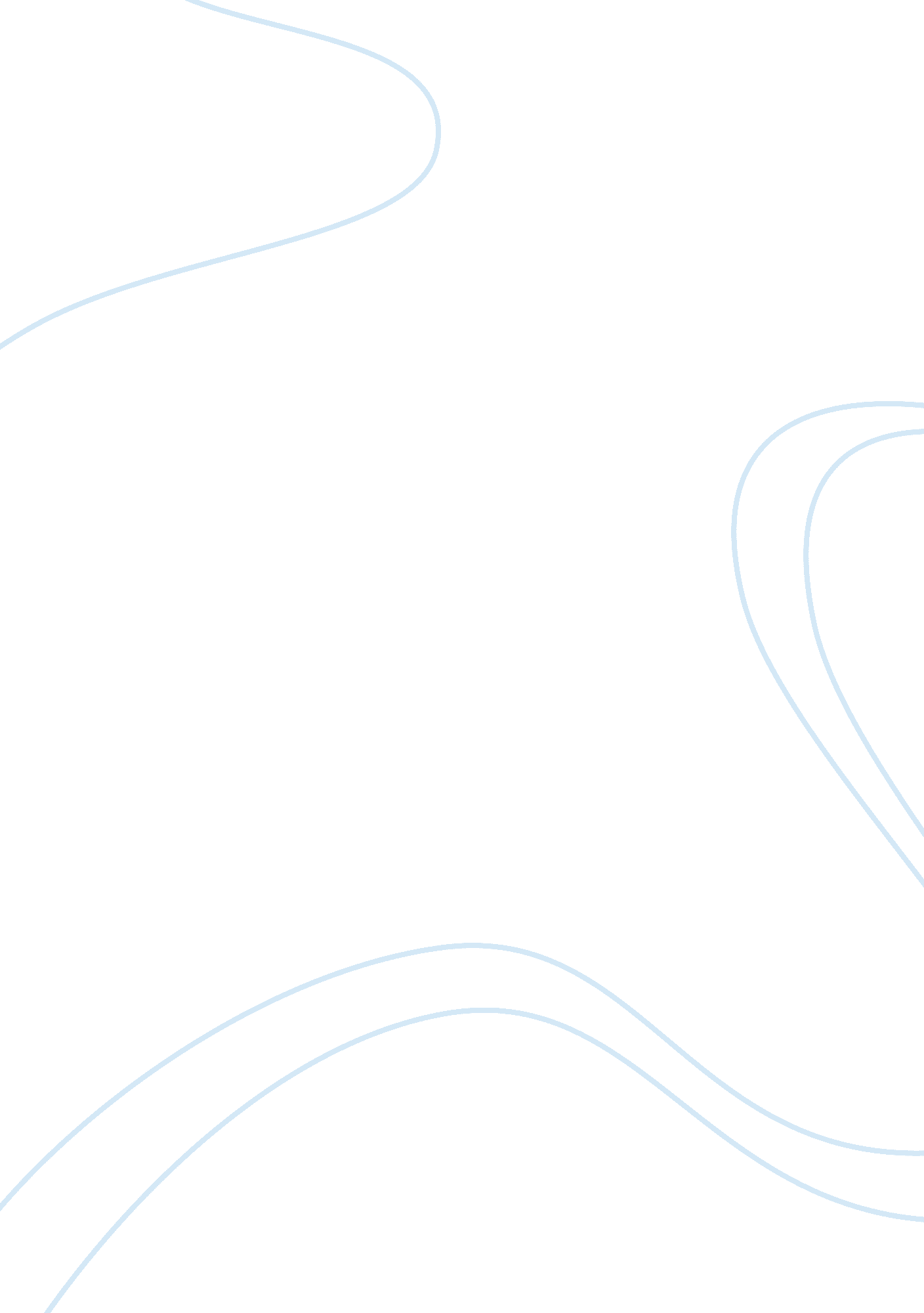 Plastic surgery assignment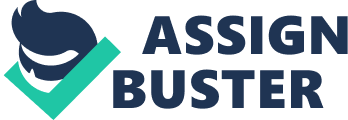 Plastic surgery or cosmetic surgery is one of the most commonly carried out medical procedures in Davis world. Cosmetic surgery, in the old days, was left for the repairing of various deformities and reconstruction required during an accident. However, today. Cosmetic surgery is carried out as a whim. Plastic surgery is considered a must by some, if one’s nose is too large, breasts are either too large or too small or if one has wrinkles or spots On the face, Any person who considers cosmetic surgery should always think about TTS result. What are the outcomes of cosmetic surgery? Plastic surgery can be divided into two categories. These are cosmetic surgery and reconstructive surgery. Cosmetic surgery improves the aesthetic appearance tot a person. This is the category where all the people who wish for smaller noses and bigger or smaller breasts fall into. Reconstructive surgery is plastic surgery carried out to improve a certain function. Reconstructive surgery does not concentrate on the aesthetic appearance of a person. Rather, it concentrates n enabling a person, injured or disfigured in an accident the ability to go back to normal life as easily as possible. There are various weigh associated with plastic surgery especially when it is done for cosmetic purposes. Plastic surgery not only benefits a person’s outer appearance, it also benefits emotionally. For example, a person who has always been conscious about his/her nose being too small and have been extremely distressed and bullied Often Will feel more self-assured and confident With a new nose. Although any doctors state that cosmetic surgery is nor the answer tort low sell- esteem, its results are instantaneous. Cosmetic surgery does improve self confidence and self-esteem. Plastic surgery also improves health. For example, breast reduction helps women suffering with chronic back pain and nasal surgery helps people breathe better. In addition, a man who has been obese all his life can take part in various physical activities because of fat reduction through cornerstone surgery, Plastic surgery, for aesthetic purposes or as a physical requirement, does improve the quality of life. Although there are a number Of advantages with regard to plastic surgery, there are also a number of It is not a procedure that should be taken lightly. Firstly, it has to be mentioned that plastic surgery is dangerous. It can result in nerve damage. This can cause lack of feeling in the face. This serious complication tot plastic surgery can happen to anyone even if they do go to the best doctors. Pain is another con with plastic surgery. Sometimes, pain may last for more than six months. Blood loss is another problem associated action to anesthesia and serene may even lose their lives. Furthermore, sometimes, plastic surgery may not produce the desired result. In this case, this person may have to spend exorbitant amounts of money redoing what was done in the earlier process. Plastic surgery is not a procedure that should be taken lightly. If you are considering getting a nose job or a facilitate, think hard about the side-effect Of this procedure before going ahead with it. Sometimes, the complications may just not be mirth the money and effort and time spent on this. 